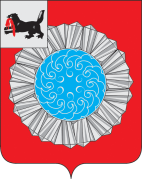 АДМИНИСТРАЦИЯ  МУНИЦИПАЛЬНОГО ОБРАЗОВАНИЯ  СЛЮДЯНСКИЙ РАЙОНП О С Т А Н О В Л Е Н И Ег. Слюдянкаот 12.12.2018 г. № 795.Об утверждении порядка увольненияв связи с утратой доверия муниципальных служащих муниципального образованияСлюдянский район    В соответствии с Федеральным законом от 25 декабря 2008 года № 273-ФЗ «О противодействии коррупции», статьями 15, 17 Федерального закона от 06 октября 2003 года № 131-ФЗ "Об общих принципах организации местного самоуправления в Российской Федерации", частью 2 статьи 27.1 Федерального закона № 25-ФЗ от 02 марта 2007 года «О муниципальной службе в Российской Федерации»,  Законом Иркутской области от 15 октября 2007 года № 88-оз "Об отдельных вопросах муниципальной службы в Иркутской области", учитывая экспертное заключение главного правового управления Губернатора Иркутской области и Правительства Иркутской области от 29 октября 2018 года № 4279, руководствуясь статьями 38, 47, 70 Устава муниципального образования Слюдянский район (новая редакция), зарегистрированного постановлением Губернатора Иркутской области от 30 июня 2005 года № 303-п:ПОСТАНОВЛЯЮ:Утвердить прилагаемый порядок увольнения в связи с утратой доверия муниципальных служащих муниципального образования Слюдянский район.Распространить действие настоящего постановления на органы администрации муниципального  района, наделенные правами юридического лица.Председателю муниципального казенного учреждения «Комитет по управлению муниципальным имуществом и земельным отношениям муниципального образования Слюдянский район» Стаценской Л.В., председателю муниципального казенного учреждения «Комитет финансов муниципального образования Слюдянский район» Усольцевой И.В., и.о. председателя муниципального казенного учреждения «Комитет по социальной политике и культуре муниципального образования Слюдянский район» Козленко Т.В., начальнику управления труда, заработной платы и муниципальной службы администрации муниципального образования Слюдянский район Орловой С.Г., довести настоящее постановление до сведения муниципальных служащих под роспись.Признать утратившим силу постановление муниципального образования Слюдянский район от 16.10.2017г. № 563 «Об утверждении порядка увольнения в связи с утратой доверия муниципальных служащих муниципального образования Слюдянский район».Опубликовать настоящее постановление в специальном выпуске газеты «Славное море», а также разместить на официальном сайте администрации муниципального образования Слюдянский район, адрес: http://www.sludyanka.ru, в разделе «Управление труда, заработной платы и муниципальной службы», «Правовое регулирование муниципальной службы».Контроль за исполнением настоящего постановления возложить на руководителей соответствующих муниципальных казенных учреждений, а также руководителя аппарата администрации муниципального района.Мэр муниципального образованияСлюдянский район						             	          А.Г. ШульцПриложение к постановлению администрации муниципального образования Слюдянский районот 12.12.2018г. № 795.Порядок увольнения в связис утратой доверия муниципальных служащих муниципального образования Слюдянский районПорядок увольнения в связи с утратой доверия муниципальных служащих (далее - Порядок) разработан в соответствии со статьями 15, 17 Федерального закона от 06 октября 2003 года № 131-ФЗ "Об общих принципах организации местного самоуправления в Российской Федерации", пунктом 2 статьи 27.1. Федерального закона № 25-ФЗ от 02 марта 2007 года «О муниципальной службе в Российской Федерации», Федеральным законом от 25 декабря 2008 года № 273-ФЗ «О противодействии коррупции», Законом Иркутской области от 15 октября 2007 года № 88-оз "Об отдельных вопросах муниципальной службы в Иркутской области", Уставом муниципального образования Слюдянский район.2. Муниципальный служащий подлежит увольнению в связи с утратой доверия в случаях совершения правонарушений, установленных ст. 14.1, 15 Федерального закона № 25-ФЗ от 02 марта 2007 года «О муниципальной службе в Российской Федерации», а именно:         1) непринятия муниципальным служащим, являющимся стороной конфликта интересов, мер по предотвращению или урегулированию конфликта интересов;         2) непринятия  муниципальным служащим, являющимся представителем нанимателя, которому стало известно о возникновении у подчиненного ему муниципального служащего личной заинтересованности, которая приводит или может привести к конфликту интересов, мер по предотвращению или урегулированию конфликта интересов;          3)  непредставления муниципальным служащим сведений о своих доходах, расходах, об имуществе и обязательствах имущественного характера, а также о доходах, расходах, об имуществе и обязательствах имущественного характера своих супруги (супруга) и несовершеннолетних детей в случае, если представление таких сведений обязательно, либо представления заведомо недостоверных или неполных сведений. 3. Увольнение муниципального служащего в связи с утратой доверия осуществляется на основании распоряжения мэра муниципального образования Слюдянский район либо распоряжения руководителя соответствующего казенного учреждения (работодателя),  принимаемого по результатам проверки наличия случаев, предусмотренных пунктом 2 Порядка (далее - Проверка).4. Проверка проводится отделом трудовых отношений и управления охраной труда управления труда, заработной платы и муниципальной службы администрации муниципального района (далее – отдел трудовых отношений) либо кадровой службой соответствующего казенного учреждения по основаниям и в соответствии с порядком осуществления проверки в отношении отдельных категорий граждан в целях противодействия коррупции, утвержденным Указом Губернатора Иркутской области от 19.01.2017 года № 7-уг "Об утверждении Положения о проверке достоверности и полноты сведений о доходах, об имуществе и обязательствах имущественного характера, представляемых гражданами, претендующими на замещение должностей муниципальной службы, включенных в соответствующий перечень, сведений о доходах, расходах, об имуществе и обязательствах имущественного характера муниципальных служащих, замещающих указанные должности, достоверности и полноты сведений, представляемых гражданами при поступлении на муниципальную службу в соответствии с нормативными правовыми актами Российской Федерации, соблюдения муниципальными служащими ограничений и запретов, требований о предотвращении или об урегулировании конфликта интересов, исполнения ими обязанностей, установленных федеральным законодательством".5. По окончании проверки отделом трудовых отношений либо кадровой службой соответствующего казенного учреждения подготавливается докладная записка, в которой указываются факты и обстоятельства, установленные по результатам проверки. Докладная записка о результатах проверки подписывается руководителем аппарата администрации муниципального района либо руководителем соответствующего казенного учреждения.6. Докладная записка о результатах проверки не позднее трех календарных дней со дня истечения срока проведения проверки представляется в комиссию по соблюдению требований к служебному поведению муниципальных служащих муниципального образования Слюдянский район и урегулированию конфликта интересов, созданная в администрации муниципального района (далее - комиссия).7. В случае установления комиссией признаков коррупционного правонарушения, допущенного муниципальным служащим, а именно подтверждения случаев, указанных в пункте 2 Порядка, комиссия не позднее трех календарных дней со дня истечения срока проведения проверки принимает решение о наличии признаков коррупционных правонарушений  в действиях муниципального служащего и не позднее трех календарных дней со дня принятия решения передает его мэру муниципального района либо руководителю соответствующего казенного учреждения.8. В течение трех рабочих дней с момента поступления мэру муниципального района либо руководителю соответствующего казенного учреждения решения комиссии, отделом трудовых отношений в отношении муниципальных служащих администрации муниципального района, соответствующими кадровыми службами казенного учреждения в отношении муниципальных служащих казенных учреждений подготавливается распоряжение об увольнении в связи с утратой доверия муниципального служащего.9. При рассмотрении и принятии мэром района, либо руководителем  соответствующего казенного учреждения (работодателем) решения об увольнении в связи с утратой доверия муниципального служащего, должны быть обеспечены:1) заблаговременное получение муниципальным служащим уведомления о дате и месте проведения соответствующего заседания комиссии, а также ознакомление с поступившей информацией и с проектом распоряжения администрации муниципального района либо распоряжением соответствующего казенного учреждения об увольнении в связи с утратой доверия;2) предоставление муниципальному служащему возможности дать объяснения по поводу обстоятельств, выдвигаемых в качестве основания для увольнения в связи с утратой доверия.10. В случае если муниципальный служащий не согласен с решением об увольнении в связи с утратой доверия, он вправе в письменном виде изложить свое особое мнение.11. В распоряжении администрации муниципального района либо распоряжении муниципального казенного учреждения об увольнении в связи с утратой доверия муниципального служащего в качестве основания увольнения указывается соответствующее основание, повлекшее увольнение в связи с утратой доверия, в соответствии с пунктом 2 Порядка.12. Копия распоряжения администрации муниципального района либо соответствующего казенного учреждения о применении к муниципальному служащему взыскания с указанием коррупционного правонарушения и нормативных правовых актов, положения которых им нарушены, или об отказе в применении к муниципальному служащему такого взыскания с указанием мотивов вручается муниципальному служащему в администрации  отделом трудовых отношений либо кадровой службой соответствующего казенного учреждения под расписку в течение пяти календарных  дней со дня издания соответствующего распоряжения, не считая времени отсутствия муниципального служащего на рабочем месте по уважительным причинам. Если муниципальный служащий отказывается от ознакомления с распоряжением под расписку и получения его копии, то об этом отделом трудовых отношений или кадровой службой составляется соответствующий акт.13. Взыскания в виде увольнения в связи с утратой доверия налагаются не позднее одного месяца со дня поступления информации о совершении муниципальным служащим коррупционного правонарушения, не считая периода временной нетрудоспособности муниципального служащего, пребывания его в отпуске, других случаев его отсутствия на службе по уважительным причинам, а также времени проведения проверки и рассмотрения ее материалов комиссией по урегулированию конфликта интересов. При этом взыскание должно быть применено не позднее шести месяцев со дня поступления информации о совершении коррупционного правонарушения.И.о. руководителя аппарата администрациимуниципального района							            С.Г. Орлова